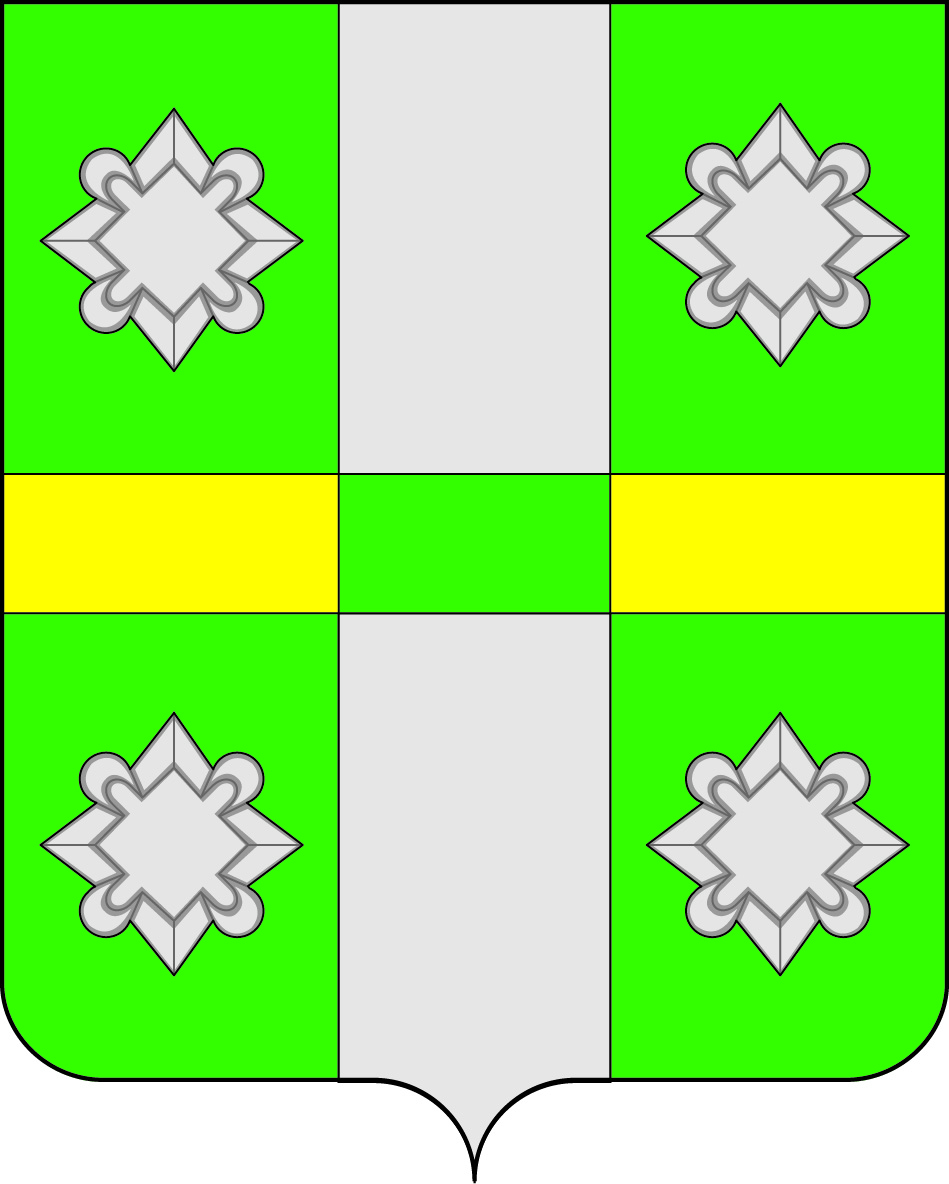 Российская ФедерацияИркутская областьА Д М И Н И С Т Р А Ц И Я Городского поселенияТайтурского муниципального образованияП О С Т А Н О В Л Е Н И ЕОт  09.11.2016г.                                                                                              № 262	п. ТайтуркаОб утверждении программы  «Комплексного развития коммунальной инфраструктуры Тайтурского муниципального образования 
на  2017–2019 годы»В целях обеспечения эффективного использования бюджетных средств, в соответствии со статьей 179 Бюджетного кодекса Российской Федерации,  на основании Порядка разработки, утверждения и реализации муниципальных программ городского поселения Тайтурского муниципального образования, утвержденного постановлением от 24.12.2013г. №122, руководствуясь ст.ст. 23, 46  Устава городского поселения Тайтурского  муниципального образования, Администрация городского поселения Тайтурского муниципального образованияПОСТАНОВЛЯЕТ:         1. Утвердить  программу «Комплексное развитие коммунальной инфраструктуры Тайтурского муниципального образования на 2017-2019 годы».         2. Ведущему специалисту по бюджетной-финансовой политике Малышевой М.М.  предусмотреть финансирование мероприятий муниципальной программы при формировании бюджета городского поселения Тайтурского муниципального образования на 2017-2019 годы.          3. Ведущему специалисту по кадровым вопросам и делопроизводству Перетолчиной О.С.  опубликовать настоящее постановление в СМИ.4. Настоящее постановление вступает в силу после дня официального опубликования, но не ранее 01.01.2017г.5. Контроль за исполнением настоящего постановления оставляю за собой.Глава городского поселения Тайтурского муниципального образования                                 Е.А. АртёмовПриложение №1Утверждена Постановлением Администрации городского поселенияТайтурского муниципального образованияОт 09.11.2016г №262 МУНИЦИПАЛЬНАЯ ПРОГРАММА   «Комплексное развитие систем коммунальной инфраструктуры на территории городского поселения  Тайтурского муниципального образования» на 2017-2019 годыр.п. Тайтурка2016 г.Раздел 1. ПАСПОРТ  ПРОГРАММЫ «Комплексное развитие систем коммунальной инфраструктуры на территории городского поселения Тайтурского муниципального образования» на 2017-2019 годыВступление в силу с 1 января 2006 года Федерального закона от 21.12.2004 N 210-ФЗ "Об основах регулирования тарифов организаций коммунального комплекса" в значительной мере изменяет методику образования тарифов на услуги муниципальных и иных организаций коммунального комплекса, устанавливает систему инвестиционных надбавок к тарифам и ценам, изменяет порядок исчисления тарифов.Начиная с 2006 года, для всех муниципальных образований в соответствии с данным Законом является обязательной разработка программ комплексного развития систем коммунальной инфраструктуры, которые направлены на создание и плановое развитие коммунальной инфраструктуры для нового строительства.Подпрограмма определяет основные направления развития коммунальной инфраструктуры, т.е. объектов электроснабжения, теплоснабжения, водоснабжения, водоотведения, объектов утилизации (захоронения) твердых бытовых отходов в соответствии с потребностями промышленного, жилищного строительства, в целях повышения качества услуг и улучшения экологии района. Основу документа составляет система программных мероприятий по различным направлениям развития коммунальной инфраструктуры. Подпрограммой определены ресурсное обеспечение и механизмы реализации основных ее направлений. Данная подпрограмма ориентирована на устойчивое развитие Тайтурского муниципального образования и в полной мере соответствует государственной политике реформирования жилищно-коммунального комплекса РФ.Формирование и реализация подпрограммы комплексного развития систем коммунальной инфраструктуры городского поселения Тайтурского муниципального образования базируется на следующих принципах:определение качественных и количественных задач подпрограммы, которые затем становятся основой для мониторинга ее реализации в виде целевых индикаторов. Мероприятия и решения подпрограммы комплексного развития должны обеспечивать достижение поставленных целей;рассмотрение подпрограммы комплексного развития коммунальной инфраструктуры муниципального образования как единой системы с учетом взаимного влияния разделов и мероприятий подпрограммы друг на друга;формирование подпрограммы комплексного развития коммунальной инфраструктуры в увязке с различными целевыми подпрограммами;адекватность и оперативность принимаемых решений;реалистичность мероприятий и возможных альтернатив их реализации;прозрачность выполнения научно-исследовательской работы.Формирование и реализация подпрограммы комплексного развития систем коммунальной инфраструктуры Тайтурского муниципального образования  базируются на следующих принципах:системность – рассмотрение подпрограммы комплексного развития коммунальной инфраструктуры муниципального образования как единой системы с учетом взаимного влияния разделов и мероприятий подпрограммы друг на друга;комплексность – формирование подпрограммы комплексного развития коммунальной инфраструктуры в увязке с различными целевыми подпрограммами (федеральными, региональными, муниципальными).Раздел 2. Цель и задачи подпрограммы, целевые показатели подпрограммы, сроки реализацииЦелью подпрограммы является повышение надежности  функционирования систем коммунальной инфраструктуры ой области, сокращение потребления  топливно-энергетических ресурсов в теплоэнергетическом комплексе ой области.Для достижения намеченной цели предполагается решение задачи -повышение надежности объектов теплоснабжения, водоснабжения и водоотведения коммунальной инфраструктуры.Достижение цели будет обеспечено путем достижения следующих целевых значений показателей:          1. Количество аварий в системах тепло-, водоснабжения и водоотведения                          2.Доля потерь по тепловой энергии в суммарном объеме отпуска тепловой энергии.Значения целевых показателей (индикаторов) достижения целей и решения задач подпрограммы приведены в приложении 1 к программе.Сроки реализации подпрограммы: 2017-2019 годы. По результатам оценки эффективности подпрограммы может быть принято решение о корректировке на очередной финансовый год и плановый период бюджетных ассигнований на ее реализацию или досрочном прекращении реализации подпрограммы, начиная с очередного финансового года. Прекращение реализации подпрограммы осуществляется при условии отсутствия необходимости в проведении мероприятий подпрограммы.При изменении объемов финансирования подпрограммы в установленном порядке проводится корректировка целевых индикаторов.Раздел 3. Перечень ведомственных целевых программ, основные мероприятия подпрограммы       Подпрограмма не содержит ведомственных целевых программ. В рамках подпрограммы предполагается проведение мероприятий, направленных на проведение модернизации, реконструкции, объектов теплоснабжения, капитального ремонта объектов коммунальной инфраструктуры на территории муниципального образования, в том числе: Раздел 4. Меры регулирования, направленные на достижения цели и задач подпрограммыМероприятиями подпрограммы предусмотрены следующие меры регулирования: - надбавка к цене (тарифу) для потребителей товаров и услуг организаций коммунального комплекса;- плата за подключение к системам коммунальной инфраструктуры муниципального образования (к сетям инженерно-технического обеспечения);- федеральный, областной, районный, местный бюджеты в рамках адресных инвестиций и целевых программ.Решение задач качественного и безаварийного прохождения отопительных сезонов соответствует установленным приоритетам социально-экономического развития муниципального образования  возможно только программным методом, путем проведения комплекса мероприятий. Исходя из поставленных целей, приоритетными мероприятиями подпрограммы являются инвестиционные проекты, связанные с реконструкцией систем теплоснабжения населенных пунктов, направленные на повышение энергетической и экономической эффективности систем теплоснабжения.Проведение мероприятий по капитальному ремонту объектов коммунальной инфраструктуры, находящихся в муниципальной собственности, обусловлено необходимостью предупреждения ситуаций, которые могут привести к нарушениям функционирования систем жизнеобеспечения населения на территории муниципального образования в период прохождения отопительных сезонов, предотвращения критического уровня износа основных фондов объектов коммунальной инфраструктуры, повышения надежности предоставления коммунальных услуг потребителям требуемого объема и качества.Высокий уровень износа основных фондов, низкие показатели замены и ввода в действие новых коммунальных сетей приводят к росту числа аварий и технологических отказов на объектах коммунальной инфраструктуры.Раздел 5. Ресурсное обеспечение подпрограммыОбщий объём финансирования подпрограммы на 2017-2019 годах составит:за счет источников финансирования из местного бюджета  1708,07 тыс.руб., в том числе:2017 год.- 555,00 тыс.руб.2018 год.- 580,00 тыс.руб.2019 год.- 573,07 тыс.руб. Объемы финансирования подпрограммы ежегодно уточняются при формировании местного бюджета на очередной финансовый год, исходя из возможностей местного бюджета и затрат, необходимых для реализации подпрограммы.  Ресурсное обеспечение реализации подпрограммы за счет всех источников финансирования  определена исходя из количественных и стоимостных показателей реализации соответствующих мероприятий в 2017 году и приведена в приложении 5 к программе.  Прогнозная оценка ресурсного обеспечения реализации муниципальной программы  за счет всех источников финансирования подпрограммы приведена в приложении 6 к программе.Раздел 6. Прогноз сводных показателей муниципальных заданий подпрограммыВ рамках реализации подпрограммы не предусмотрено оказания (выполнения Администрацией городского поселения Тайтурского муниципального образования муниципальных услуг (работ)) в рамках подпрограммы.Раздел 7. Объемы финансирования мероприятий подпрограммы за счет средств бюджетов других уровнейВ рамках реализации подпрограммы не предусмотрено привлечение средств федерального и областного бюджетов на реализацию мероприятий подпрограммы.Раздел 8. Сведения об участии организаций, в реализации подпрограммыВ рамках реализации подпрограммы не предусмотрено привлечение унитарных предприятий, акционерных обществ, общественных, научных и иных организаций.Наименование подпрограммы«Комплексное развитие систем коммунальной инфраструктуры городского поселения  Тайтурского муниципального образования на 2017-2019 годы»Ответственный исполнитель подпрограммыАдминистрация городского поселения Тайтурского муниципального образованияСоисполнители подпрограммыАдминистрация городского поселения Тайтурского муниципального образованияУчастники подпрограммы Администрация городского поселения Тайтурского муниципального образованияЦель подпрограммы Повышение надежности функционирования систем коммунальной инфраструктуры муниципального образования, сокращение потребления топливно-энергетических ресурсов.Задачи подпрограммыПовышение надежности объектов теплоснабжения, водоснабжения, водоотведения коммунальной инфраструктуры.Сроки реализации подпрограммы 2017-2019 годыЦелевые показатели  подпрограммы1. Количество аварий в системах тепло-, водоснабжения и водоотведения, ед;2.Доля потерь по тепловой энергии в суммарном объеме отпуска тепловой энергии, %.Ведомственные целевые программы, основные мероприятияПодпрограмма не содержит ведомственных целевых программ. Проведение модернизации, реконструкции, объектов теплоснабжения, капитального ремонта объектов коммунальной инфраструктуры на территории муниципального образования.Ресурсное обеспечение подпрограммы Общий объём финансирования подпрограммы на 2017-2019 годах составит:за счет источников финансирования из местного бюджета     1708,07 тыс.руб., в том числе:2017 год.- 555,00 тыс. руб.2018 год.-580,00 тыс. руб.2019 год.- 573,07  тыс.руб.Объемы финансирования подпрограммы ежегодно уточняются при формировании местного бюджета на очередной финансовый год, исходя из возможностей местного бюджета и затрат, необходимых для реализации подпрограммы.Ожидаемые конечные  результаты реализации подпрограммы 1. Количество аварий в системах тепло-, водоснабжения и водоотведения 1единиц;                                                                                                                2.Доля потерь по тепловой энергии в суммарном объеме отпуска тепловой энергии до 14,3%.